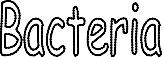 Directions: Use the internet sites below to complete the following charts.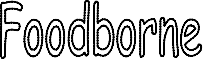 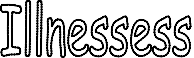 Common Causes of Illness in Present Day: http://www.ncagr.gov/cyber/kidswrld/foodsafe/badbug/badbug.htmCommon Causes of Illness in the Middle Ages:http://www.cdc.gov/cholera/index.html http://web.uconn.edu/mcbstaff/graf/Student%20presentations/Salmonellatyphi/Salmonellatyphi.html Name of BacteriaOnsetSymptomsAssociated FoodsE. coli O157:H72-5 days after eatingSevere bloody diarrhea and abdominal cramps, usually little or no fever is presentGround beef, raw milk, sprouts, lettuce, salami, unpasteurized milk and juice, and swimming in or drinking sewage-contaminated waterCampylobacter 2-5 days after eatingDiarrhea, abdominal cramping, fever, and sometimes bloody stoolsRaw poultry, meat, and unpasteurized milk.Salmonella8-12 hoursafter eatingAbdominal pain and diarrhea,and sometimes nausea andvomiting. S. typhi causesepticemic and produce typhoidor typhoid-like fever in humans.Raw meats, poultry, eggs, milk   and other dairy products, shrimp, frog legs, yeast, coconut, pasta and chocolate.Staphylococcus aureus30 minutes – 8 hours after eatingDiarrhea, vomiting, nausea, abdominal pain, crampsMeats, poultry, egg products, tuna, potato and macaroni salads, and cream-filled pastriesName of BacteriaOnset (Nature of Disease)Symptoms(Nature of Disease)Associated FoodsSalmonella typhi6-30 daysHigh fever, severe headache, nausea, and loss of appetite. Possible constipation or diarrhea.Any water or food source that comes into contact with contaminated feces.Vibrio cholerae O15 hours to 6 days after infectedWatery diarrhea, vomiting, and leg cramps resulting in severe dehydration and shock.Any water or food source that comes into contact with contaminated feces. Especially seafood from contaminated water.